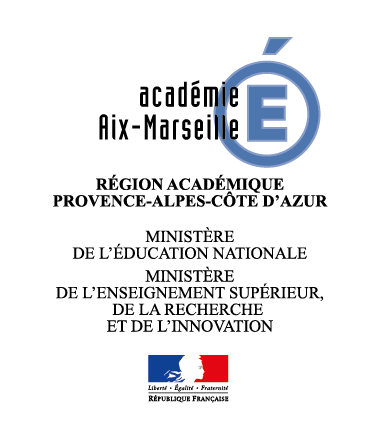 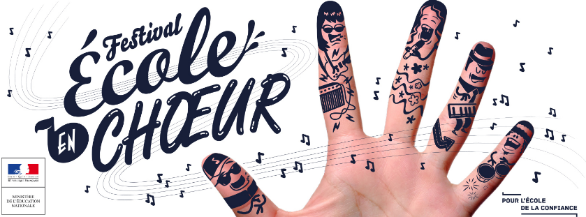 Modalités d’inscription dans l'académie d'Aix-Marseille – 2018 – 2019Les écoles transmettront à leur IEN de circonscription une fiche de présentation ci-jointe du projet avec un lien vers une courte vidéo. L'IEN transmettra le dossier et le lien à isabelle.tourtet@ac-aix-marseille.fr.

Les collèges et lycées transmettront une fiche de présentation (ci-jointe) du projet et le lien avec une courte vidéo à :l'IA-IPR d'éducation musicale et chant choral : sandrine.petrali@ac-aix-marseille.fr La Responsable du domaine Musique à la DAAC :   isabelle.tourtet@ac-aix-marseille.frMerci de conserver le format word du tableau ci-dessousAcadémie Aix MarseilleLa troupe  d’Anselme MathieuCollège Anselme Mathieu 16 avenue Chevalier de Folard84000 Avignonl'effectif du chœur : 38 Elèves le cadre du projet : cf plaquette             Il s’agit du cinquième volet d’une création de comédie musicale. Cette année, les 38 élèves de la troupe  du collège Anselme Mathieu vous livrent, au travers de leur nouvelle création artistique, leur réflexion sur le harcèlement les concernant tout autant que les adultes de notre société. Portés par leurs ateliers artistiques : cirque, théâtre, danse, chant choral, ils ont abordé le harcèlement comme une perte d’équilibre entre deux personnes, entre une personne et un groupe, entre un groupe et la société, représentée par la poutre et la boule d’équilibre. Le tissu aérien symbolise le harcèlement qui plane et menace tout rapport humain.   Nous avons mis en place deux heures de pratiques artistiques hebdomadaires (théâtre, danse, cirque) et une heure de chant choral  par  Voix (1  et 2).  Cinq résidences de deux jours  au théâtre de l’entrepôt nous  ont permis  de coordonner ce travail de création. Nous avons été épaulés par deux artistes, Mélanie Chouteau pour la compagnie « Mises en scène » pour le théâtre  et Emmanuelle Peyre pour l’intervention circassienne de la compagnie « Les pieds en l’air ». Nous sommes en partenariat avec « Les passagers du zinc » depuis cinq années, pour l’aspect technique du spectacle (son et lumière). L’équipe est formée de douze personnes travaillant au collège Anselme Mathieu qui œuvre sur la base de valeurs communes, pour faire aboutir ce projet artistique et citoyen. Le chef d’établissement et l’équipe de direction facilitent la mise en place des ateliers (organisation de l’emploi du temps) et s’engagent dans les recherches de subventions. Le spectacle est accompagné d’un orchestre en live.le programme musical précis ;extrait de Dogora «  Koschni » d’Etienne Perruchon  adapté pour notre orchestre«  Another brick in the wall” de Pink Floyd“Tous les cris , les SOS “  de Daniel  Balavoine « What a wonderful world » de  George Douglas   arrangement S Terlikowski “ J’ai vu” de Niagara « Kid » Eddy De Pretto  arrangé par nos soins« Du courage » de la grande Sophie  arrangement de Vincent Migniot   le nom du chef de chœur / directeur artistique / professeur ;Chrystèle Boulardle type d'accompagnement musical le cas échéant ;L’orchestre qui accompagne est formé de collègues musiciens (un pianiste/ flûtiste, un guitariste, un batteur, un bassiste, un saxophoniste / clarinettiste).la durée totale du programme musical du concert d'une part, et de la vidéo d'autre part ;55 minutes l'url de la vidéo publiée sur la plateforme choisiehttps://www.youtube.com/watch?v=gBAnMt2Ok6c